YÊU CẦU CHỈNH SỬATRANG CHỦ:Thông tin liên hệ đưa vào giữa ( xem trên di động không thấy )Banner giảm kích cỡ xuống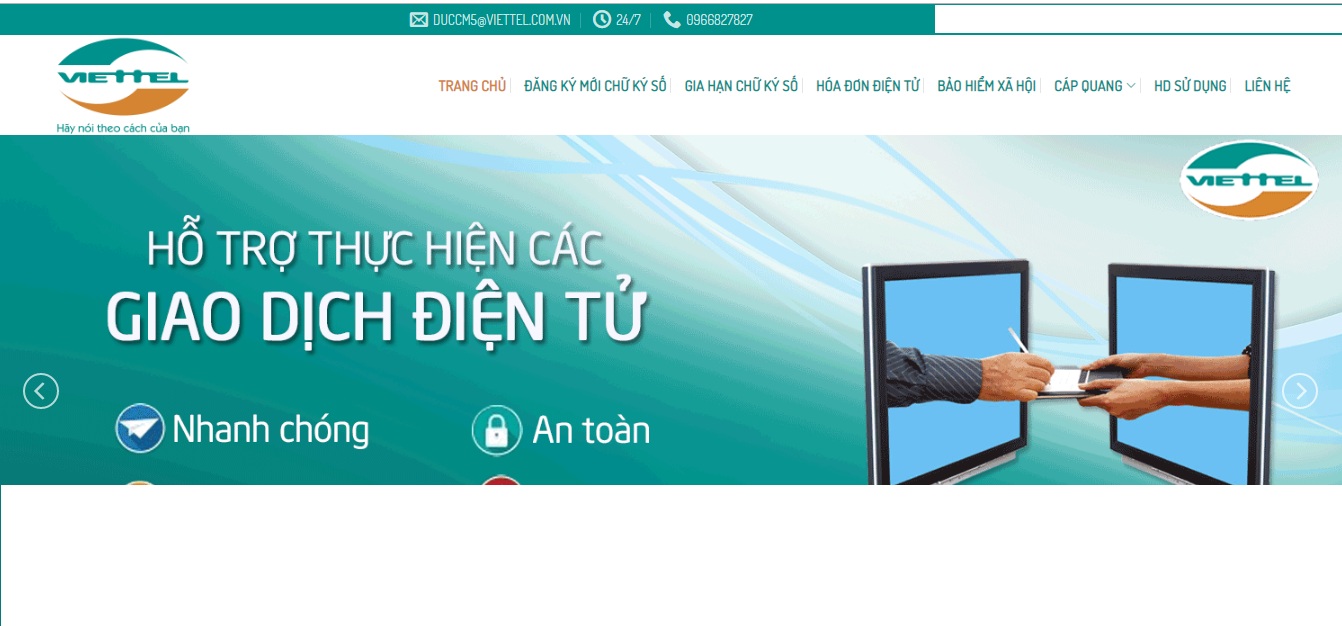 Chỉ cần 3 cái như thế này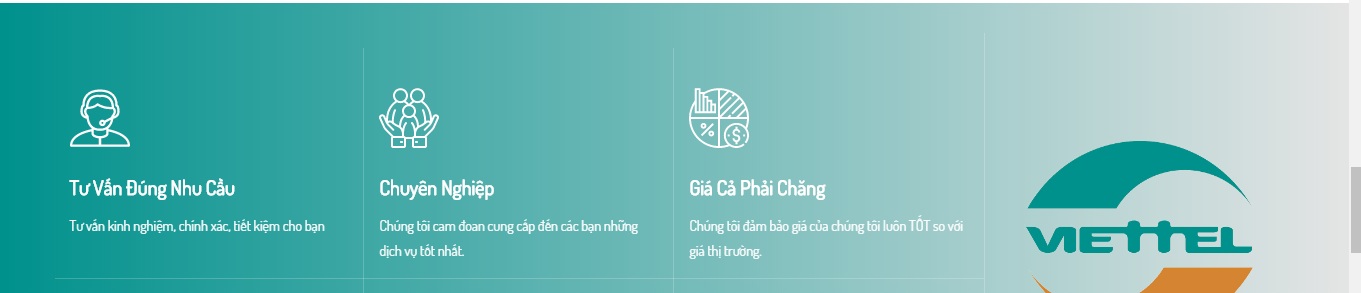 Bỏ đi các phần sau: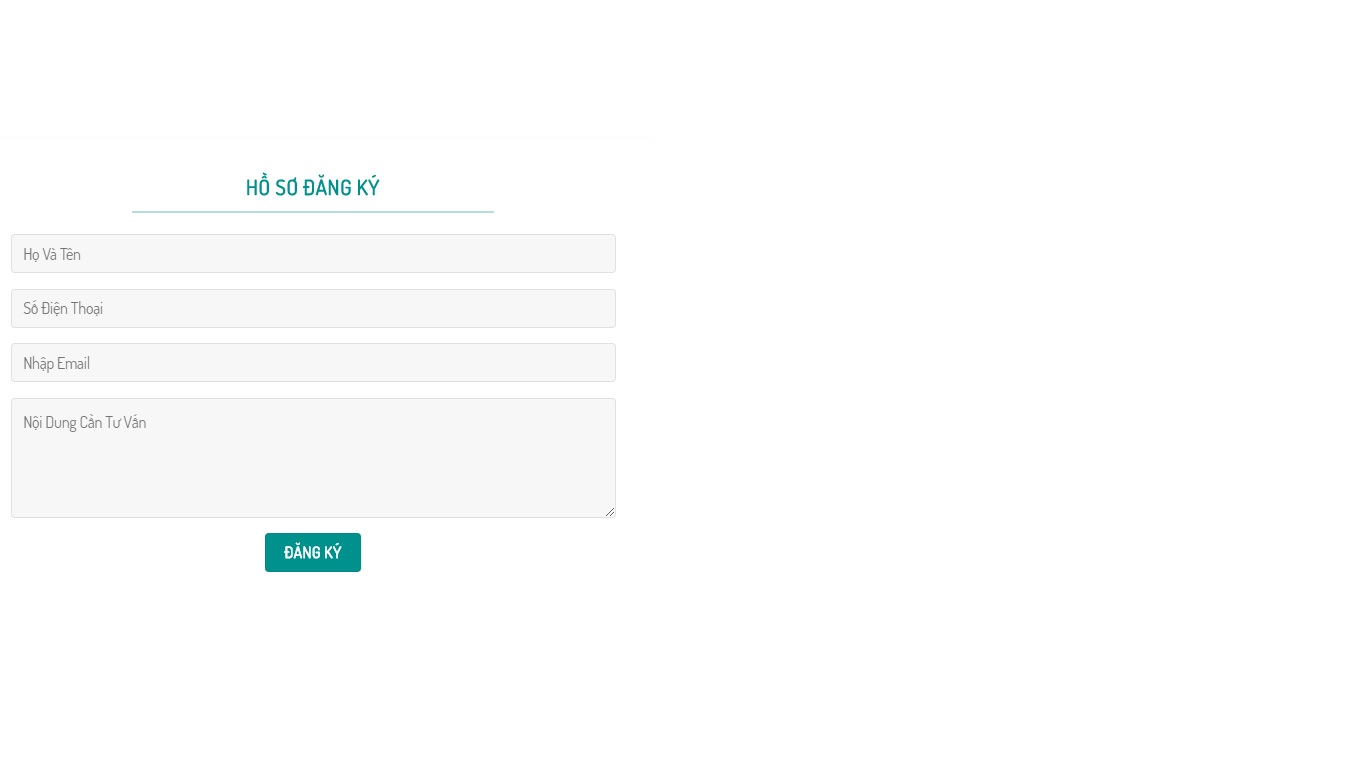 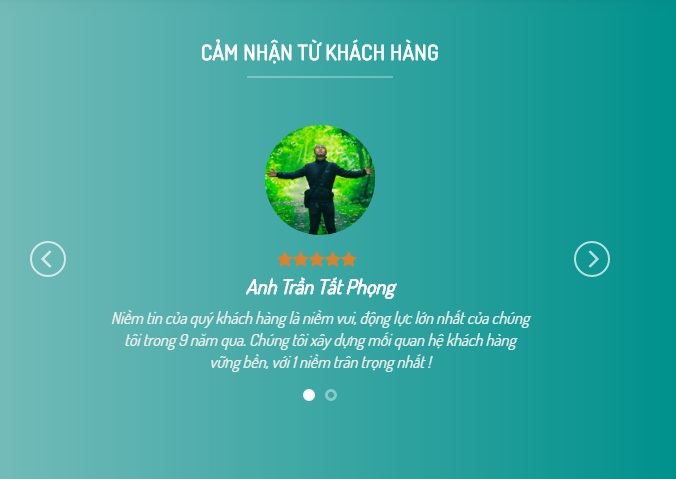 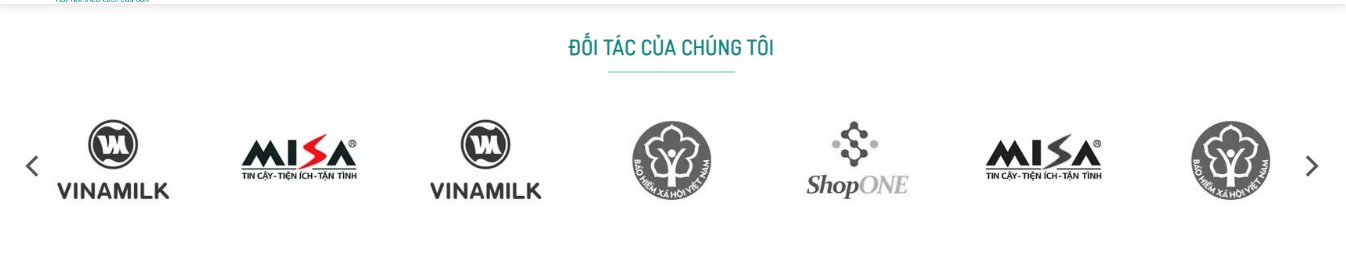 Thay đổi phần Facebook bằng Google map chỉ đường: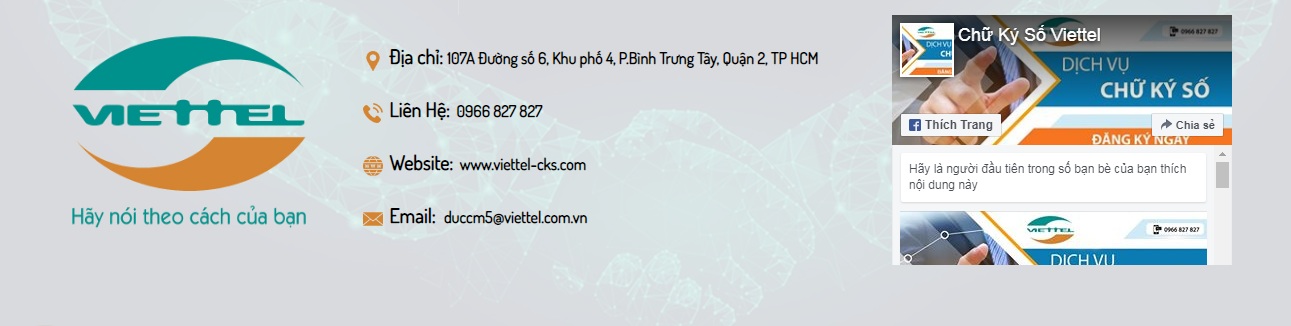 Địa chỉ đúng là: 311 K3 đường H, Phường An Phú, Quận 2, Tp.HCMThêm chức năng:Tại các phần ĐĂNG KÝ CKS, GIA HẠN CKS, HÓA ĐƠN ĐIỆN TỬ, BẢO HIỂM XÃ HỘI, CÁP QUANG ngay dưới nút liên hệ ngay, thêm 1 nút Tải về Bảng Báo Giá (file docx hoặc pdf).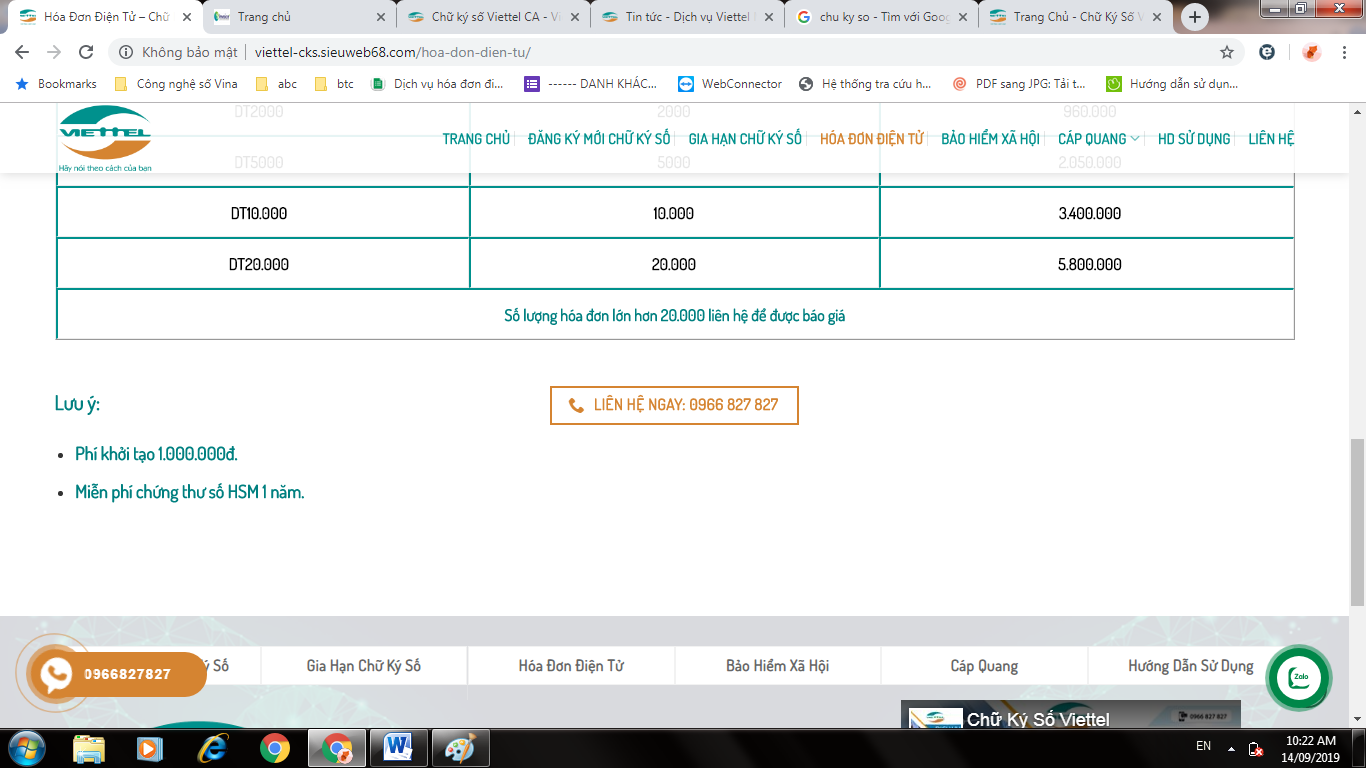 